Traktoriáda ZátorV sobotu dne 20.9. 2014 si spousta občanů obce Zátor a okolních vesnic zavzpomínala díky  I. ročníku traktoriády na doby, kdy celý venkov žil zemědělstvím, kdy se téměř z každého nádvoří ozývalo plkání motoru a v ovzduší byla cítit „vůně“ nespálené nafty řinoucí se z komínů traktorů, pomáhající  lidem s prací na polích, políčkách a zahrádkách.Začátek akce byl svolán na 8:00 do bývalého sadu u fotbalového hřiště SK Zátor, kde do do 9:00 probíhala prezentace účastníků a jejich strojů. Během této doby bylo napočítáno celkem 25 traktorů, z toho 18 traktorů sériové výroby (15x Zetor UŘI, Zetor 140 HSX, New Holland, Fastrac) a 6 malotraktorů domácí výroby – „Made in Doma“ a jednoho vozidla MultiCar. Následovalo zahájení v podobě proslovu paní starostky ing. Salome Sýkorové a výjezd „spanilé jízdy“ do ulic obce Zátor, kdy cílem cesty bylo pole U Kelta, na kterém již byly nachystány soutěžní disciplíny – soutěž v orbě, sprint na 60 m, šnečí jízda na 20m a cross.Na poli se přidaly ještě 2 traktory John Deere s lisem a lesní nástavbou od pana Navrátila ze Široké Nivy a také LKT 81, s kterým dorazil Tomáš Foks.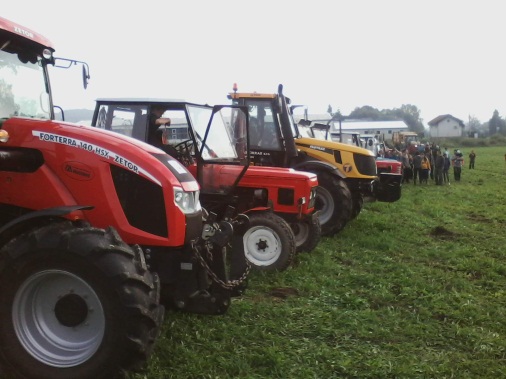 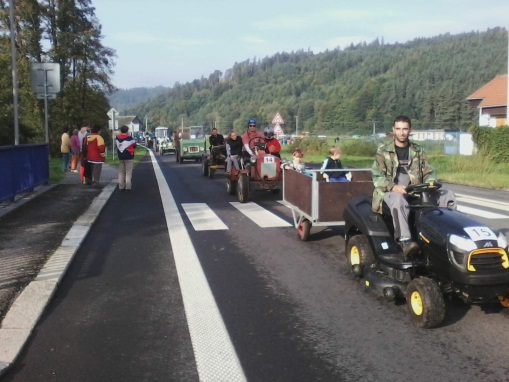 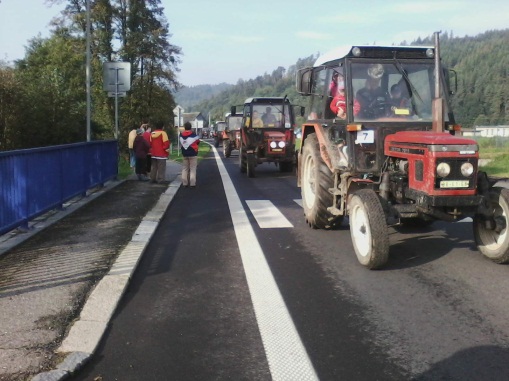 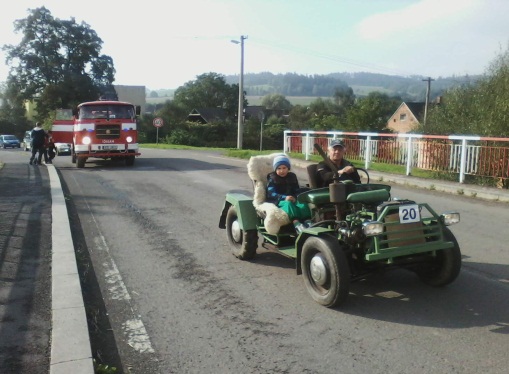 Do orby se přihlásilo celkem 6 soutěžících. Z toho 5 traktorů oralo dvouradličným pluhem parcelu o rozměrech 20m x 40m a poslední účastník oral s tříradličným pluhem parcelu o rozměrech 25m x 40m. V této disciplíně se hodnotila rovnoměrnost orby, sklad, zaklopení a celkový vzhled. Komise nakonec dospěla k závěru, i za pomoci vedení AgroZatu (jmenovitě pana Ovčáčka), že vítězem  se stal pan Ladislav Zelinka se startovním číslem 10.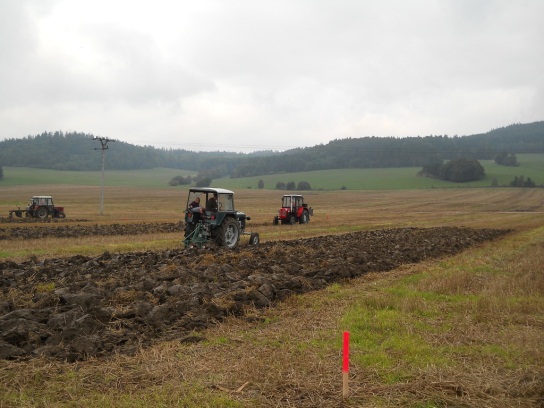 Další disciplínou, kdy mohli traktoristé změřit své řidičské schopnosti a sílu svých strojů, byl cross. Jako první na trať vyrazily malotraktory. Po nich na trať nastoupily traktory sériové výroby a k překvapení návštěvníků se do této disciplíny zapojily i traktory určené na výstavu - čímž jim děkujeme za názornou ukázku jejich dovedností  (Zetor 140 HSX, New Holland, Fastrac).  V kategorii malotraktorů bezkonkurenčně zvítězil pan Kuchař z Kozlovic se svým malotraktorem „Malé Koťátko“. Mezi traktory dojel jako první Pavel Ceniga. Z nových traktorů dokázal nejrychleji projet trať New Holland, za jehož volantem seděl Jarda Břenek. Jako poslední si zkusili cross projet místní dobrovolní hasiči. Se svým nákladním autem si na trati počínali dobře až k poslední zákeřné bažině, skrze kterou vedla trať postavená organizátory. Na tomto místě zapadli a bylo třeba povolat Tomáše Fokse s LKT 81, aby je pomocí navijáku vytáhl.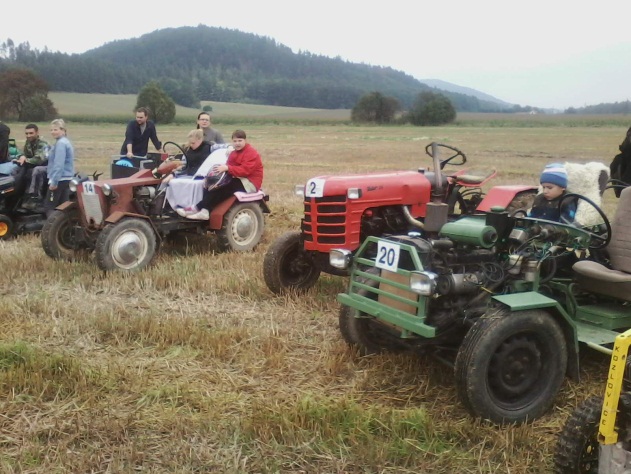 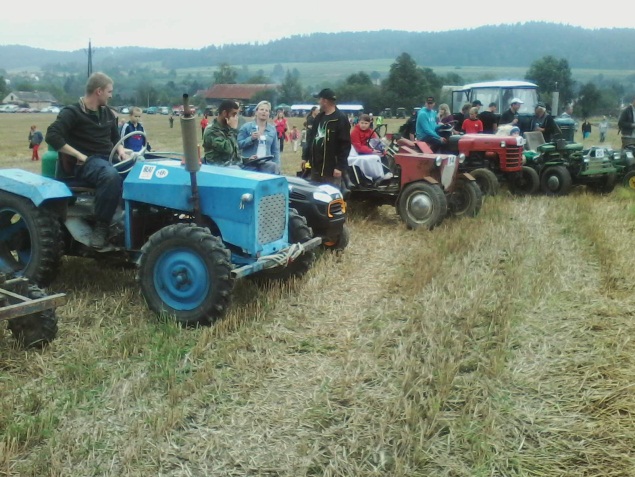 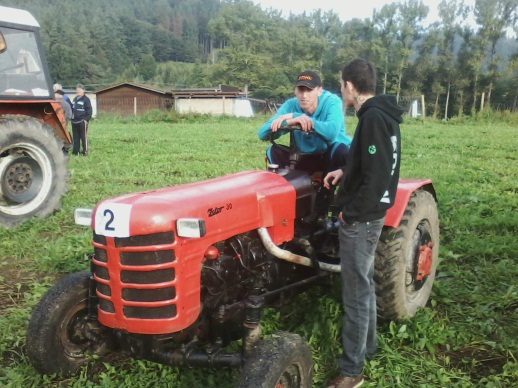 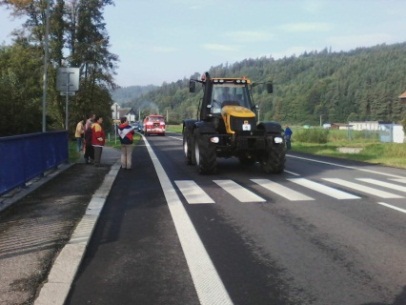 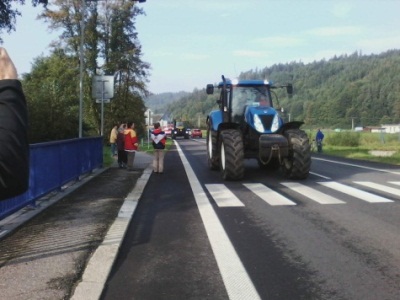 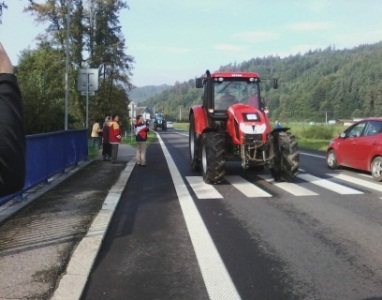 Ve sprintu na 60m bylo úkolem tuto vzdálenost ujet co nejrychleji. Po crossu byl favoritem mezi malotraktory pan Kuchař a ukázalo se, že jeho „Malé Koťátko“ svým jménem  dokonale zmátlo své protivníky. Jednalo se totiž o závodní speciál. „Sériovkám“  ve sprintu vládl traktor pana Procházky, který kočíroval syn Radek a odnesl si ze sprintu pohár za 1. místo.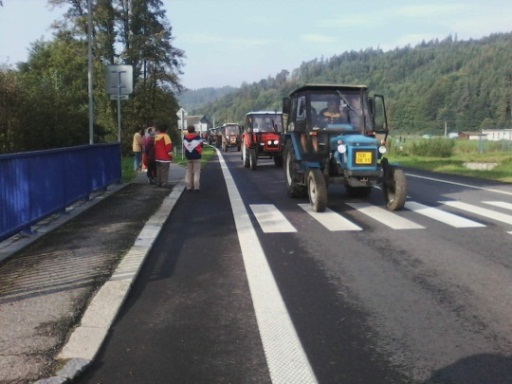 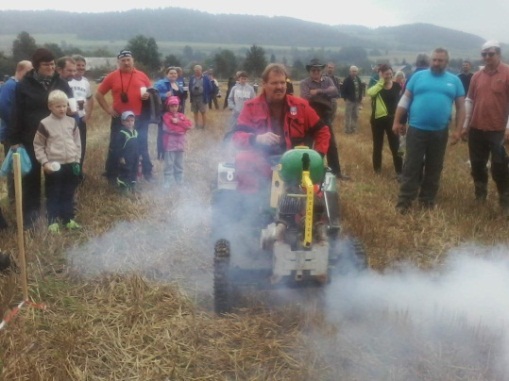 Opakem sprintu byla šnečí jízda, kdy bylo potřeba za předem daných podmínek (nebrzdit, mít kola v přímém směru jízdy, stále být v pohybu) ujet vzdálenost 20m co nejpomaleji. Tady vyhrál svou rozjížďku mezi domácími traktory pan Loriš z Krasova a mezi sériovými traktory vyhrál Petr Kolder. 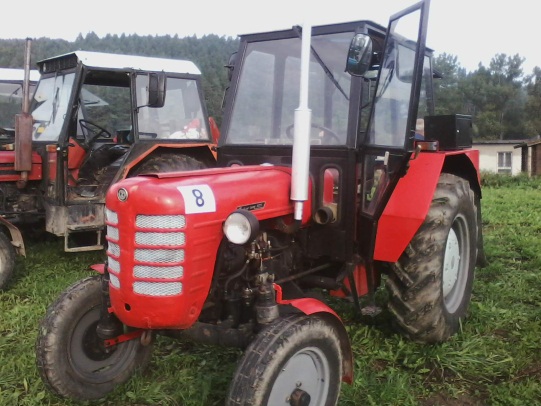 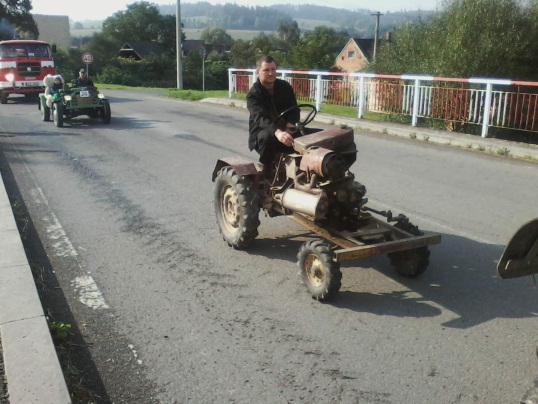 Diváci měli možnost hlasovat pro „NEJ“ traktor a malotraktor I. Ročníku traktoriády Zátor. Kde mezi malotraktory zíkal nejvíce hlasů pan Kuchař se svým „Malým koťátkem“ a mezi traktory měl nejvíce sympatií diváků Zetor 7011  Jaromíra Kuchty.Ocenění „Mistr volantu“ si právem zasloužil nejstarší traktorista pan „Děda“ Mašek z Čakové.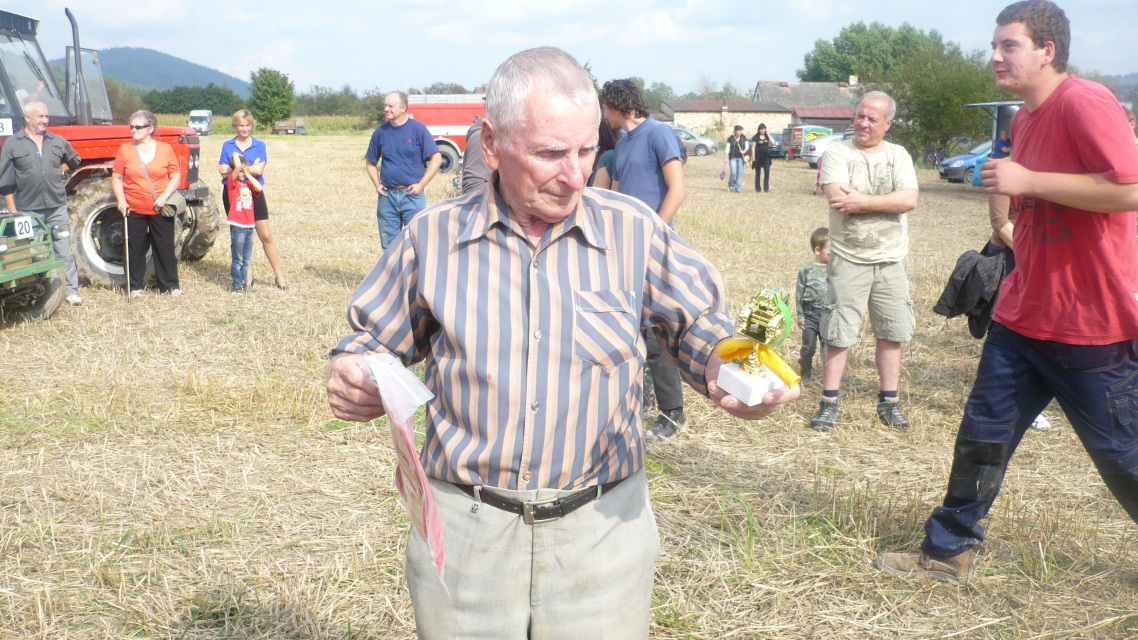 Děkujeme zejména AgroZatu za pozemek, na kterém se mohla tato akce uskutečnit. Dále všem co přiložili ruku k dílu a pomohli s organizací akce. Velké díky patří sponzorům, všem zúčastněným traktoristům se svými stroji a také návštěvníkům za vytvoření perfektní  atmosféry. Budeme se těšit na další ročník.Startovní čísloTraktoristaTyp traktoru1.Křivák JiříMultiCar 212.Ceniga PavelZetor 303.Mrkva AlešZetor 72454.Červenka MartinZetor 140 HSX5.Sedlák ZdenekZetor 69116.Červenka VladimírFastrac7.Kuchta JaromírZetor 70118.Kolder PetrZetor 40119.Procházka RadekZetor 691110.Zelinka LadislavZetor 25K11.Menšík RadekZetor 25K12.Ulman LukášZetor 3013.Vaculík ZdenekZetor 774514.Šamaj AntonínPrckolet 15.Mlýnek MilanMcCulloch16.Lant JaroslavZetor 524517.Kuchta ZdenekZetor 724518.LiškaZetor 771119.Loriš JanNálezový stav20.KoníčekKarel21.KuchařMalé koťátko22.Hlaváč MirekZetor 3023.Břenek JardaNew Holland24.Otava LukášHOMO DOMO25.Šulitka JakubZetor 3026.-27.Navrátil JarekJohn Deere 28.Foks TomášLKT 8198.HasičiLIAZOrbaOrbaOrbaOrbaStartovní čísloTraktoristaTyp traktorupluh2.Ceniga PavelZetor 30dvoják7.Kuchta JaromírZetor 7011troják8.Kolder PetrZetor 4011dvoják10.Zelinka LadislavZetor 25Kdvoják12.Ulman JiříZetor 30dvoják22.Hlaváč MirekZetor 30dvojákKategorie malotraktory „Made in Doma“Kategorie malotraktory „Made in Doma“Kategorie malotraktory „Made in Doma“Kategorie malotraktory „Made in Doma“Startovní čísloTraktoristaTyp traktoruČas cross14.Šamaj AntonínPrckoletnedojel15.Mlýnek MilanMcCulloch6:4619.Jan LorišNálezový stav4:2020.KoníčekKarel2:1421.KuchařMalé koťátko2:0524.Otava LukášHOMO DOMO2:28Kategorie traktory sériové výrobyKategorie traktory sériové výrobyKategorie traktory sériové výrobyKategorie traktory sériové výrobyStartovní čísloTraktoristaTyp traktoruČas cross2.Ceniga PavelZetor 302:283.Mrkva AlešZetor 72452:525.Sedlák ZdenekZetor 69112:427.Kuchta JaromírZetor 70112:578.Kolder PetrZetor 40112:3010.Zelinka LadislavZetor 25K3:2811.Menšík RadekZetor 25K3:1013.Vaculík ZdenekZetor 77453:1016.Lant JaroslavZetor 52453:2017.Kuchta ZdenekZetor 72454:1822.Hlaváč MirekZetor 302:5925.„Děda“ Mašek Zetor 302:48Kategorie traktory na výstavuKategorie traktory na výstavuKategorie traktory na výstavuKategorie traktory na výstavuStartovní čísloTraktoristaTyp traktoruČas cross4.Červenka MartinZetor 140 HSX2:176.Červenka VladimírFastrac1:3923.Břenek JardaNew Holland1:37